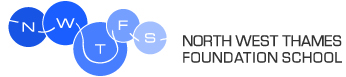 FY2 Haematology / General (Internal) MedicineIt is important to note that this description is a typical example of your placement and may be subject to change.PlacementF2 Haematology / General (Internal) MedicineThe departmentHaematology / G(I)MTrust & SiteChelsea and Westminster HospitalThe type of work to expect and learning opportunitiesWork load:Ward roundsTypical inpatients: sickle cell crisis, chemotherapy, neutropenic sepsisReview patients in medical day unit who are admitted for blood tests, blood transfusions etcReview of haemato-oncology patients attending chemotherapy day unit-    Providing outpatient Warfarin dosing and prescriptions on request from district nurses.-    Assisting in anticoagulation clinic when staffing levels requireGeneral Medicine (including Elderly Medicine) and on-call rotaLearning opportunitiesOption to attend OPD and see patientsBone marrow biopsyMDTRadiology meetingInterpret blood filmsSee ward referrals with SpRClinical Supervisor(s) for the placementDr Ian GabrielMain duties of the placementWard rounds Ward jobsAAU INR dosing service dailyAnticoagulation clinics – Dr Yarranton or colleague will provide training and test at the start of the placement; clinics are done with the anticoagulation nurse; usually able to sit in for the first clinicReview patients in medical day unitReview of haemato-oncology patients attending the chemotherapy day unit.Typical working pattern in this placementTypical day 9am – 5pmOn call requirements: General medical on calls7 – 8 sets of on calls in 4 months including AAU trolleys, ward cover and night shiftsNo haematology on callsEmployer informationChelsea and Westminster Hospital NHS Foundation Trust